Employment ApplicationApplicant InformationDate available:                                                                       Desired hourly wage: EducationReferencesPlease list one professional reference and one personal reference.Previous EmploymentDisclaimer and SignatureI certify that my answers are true and complete to the best of my knowledge. If this application leads to employment, I understand that false or misleading information in my application or interview may result in my release.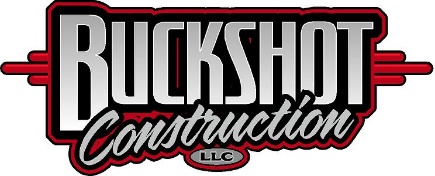 Full Name:Date:LastFirstMiddleAddress:Street AddressApartment/Unit #CityStateZIP CodePhone:Email Position Applied for:Are you a citizen of the ?YESNO  If no, are you authorized to work in the U.S.?YESNOAre you able to work out of town for at least 4 days in a row?YESNOIf yes, what is the max #?Do you have a valid Driver’s License?YESNOIf no, when can you get it back:High School:Address:From:To:Did you graduate?YESNODiploma:College:Address:From:To:Did you graduate?YESNODegree:Full Name:Relationship:Company:Phone:Address:Full Name:Relationship:Company:Phone:Address:EMERGENCY CONTACT:Full Name:Relationship:Address:Phone:City/State:Company:Phone:Address:Supervisor:Job Title:Starting Salary:$Ending Salary:$Responsibilities:From:To:Reason for Leaving:May we contact your previous supervisor for a reference?YESNOSignature:Date: